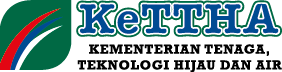 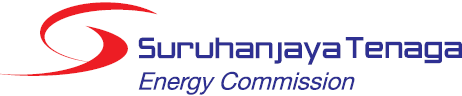 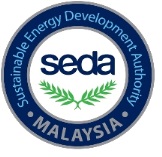 PRE-REGISTRATIONENERGY AUDIT CONDITIONAL GRANT FOR COMMERCIAL BUILDING(UNDER RMK-11)FOR OFFICE USE ONLYINFORMATION OF COMMERCIAL BUILDINGAPPLICANT DETAILS For more information, please:-visit: www.seda.gov.my/eagrant 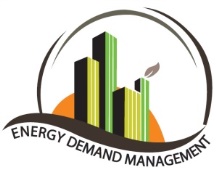 -contact: SMS: 	019-282 9102 / Tel: 03-8870 5850 / 03-8870 5853-e-mail: steve@seda.gov.my / rohaiza@seda.gov.my / rizal@seda.gov.myDate Received:Date of follow-up by SEDA Malaysia:Building Name:Building Location:This building is listed under the Efficient Management of Electrical Energy Regulation 2008 (EMEER 2008) by Energy Commission * Yes / NoCompany / Organization Name: Company / Organization Address:Name & Position of Contact Person:Telephone:Fax:E-mail: 